Название: Аналитические методы выявления и профилактики корпоративной коррупции и мошенничества (New).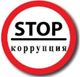 Категория: программа повышения квалификации с выдачей удостоверения установленного законодательством РФ образца. Интенсивное практическое обучение с сочетанием учебных и реальных исходных данных и практических примеров.Форма проведения: сочетание классического аудиторного обучения с интенсивными практическими задачами.Продолжительность обучения: 2 дня.Объем учебных часов: 16 часов.Категория обучаемых: руководители, специалисты и аналитики служб безопасности, а также сотрудники компаний, связанные с решением задач профилактики и выявления коррупционных и мошеннических действий со стороны менеджмента предприятия, руководители и специалисты подразделений внутреннего контроля, аудита и комплаенс-контроля.Целевая установка: практическое освоение методов профилактики и выявления коррупционных и мошеннических действий с стороны менеджмента компании.Краткая аннотация. Программа основана на изучении, анализе и формализации в форме контрольных процедур практических кейсов выявления и расследования фактов коррупции и мошенничества на предприятиях различной отраслевой направленности.Содержание программы:Тема 1. Корпоративная коррупция и мошенничество как угрозы экономической безопасности предприятия.Понятие и сущность корпоративной коррупции и корпоративного мошенничества.Корпоративная коррупция и корпоративное мошенничество в модели угроз экономической безопасности предприятия.Правовое обеспечение противодействию корпоративной коррупции и корпоративному мошенничеству.Анализ опыта крупнейших предприятий РФ по формированию программ противодействия корпоративной коррупции и корпоративному мошенничеству.Тема 2. Методы профилактики и выявления коррупционных и мошеннических действий со стороны менеджмента компании.Добровольное декларирование доходов менеджмента как ключевой метод профилактики коррупции и мошенничества в РФ и особенности его реализации в коммерческой безопасности.Горячая линия как инструмент противодействия коррупции и мошенничеству, и пути повышения эффективности ее работы.Корпоративные регламенты противодействия коррупции и мошенничеству на предприятии.Аналитические контрольные процедуры как инструмент профилактики и выявления корпоративной коррупции и корпоративного мошенничества.Тема 3. Практика применения аналитических методов для предупреждения и противодействия коррупции и мошенничеству на предприятии.Проверка достоверности сведений, представляемых в декларации.Мониторинг уровня доходов и расходов топ-менеджмента компании.Профилактика коррупции и мошенничества при проведении корпоративных закупок.Анализ аффилированности менеджмента компании с внешними участниками бизнес-процессов.Выявление индикаторов конфликта интересов как метод профилактики корпоративной коррупции.Формирование корпоративной культуры неприятия коррупции и мошенничества в компании.Тема 4. Аналитические расследования и профилактика коррупционных и мошеннических действий менеджмента компании.Расследование и профилактика коррупционных и мошеннических действий со стороны менеджмента подразделений закупок и договорной работы.Расследование и профилактика коррупционных и мошеннических действий со стороны менеджмента подразделений продаж.Расследование и профилактика коррупционных и мошеннических действий со стороны менеджмента кадровых подразделений.Расследование и профилактика коррупционных и мошеннических действий со стороны менеджмента финансовых подразделений.Расследование и профилактика коррупционных и мошеннических действий со стороны менеджмента с функциями доверительного распоряжения имуществом компании.Расследование и профилактика коррупционных и мошеннических действий со стороны менеджмента с функциями доверительного распоряжения недвижимостью компании.Расследование и профилактика коррупционных и мошеннических действий со стороны менеджмента, связанного с функциями складского учета и контроля.Расследование фактов коррупции и мошенничества со стороны менеджмента ИТ-подразделений.